Term 5 Assignment 1                                                  Where I live                                      Total 20 marks            Unjumble the different places to fill in the Spanish column. Write your answers in the box.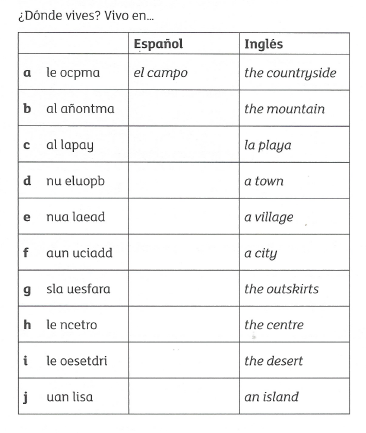 Complete these sentences with the missing words. Delete the dots and type your answers in a different colour. I live in a small city.     				Vivo en una ciudad __________.Madrid is an old and beautiful city.		Madrid es una ciudad ________   y    ________.I like Quito because it is big and modern		Me gusta Quito porque es ________   y   _________.Havana is an historic city in Cuba.		La Habana es una ________    __________ de Cuba.I live on the outskirts of Málaga.			Vivo ____    _______    __________ de Málaga. I love Seville because it is pretty.		Me encanta Sevilla porque es ____________ .											11 marksExtension taskFind at least 5 facts about one of the places mentioned in today’s lesson (Quito, Madrid, Seville, Havana, Malaga, Santillana del Mar, Barcelona, Logroño)